2019 Conference
By Higher Education. 
For Higher Education.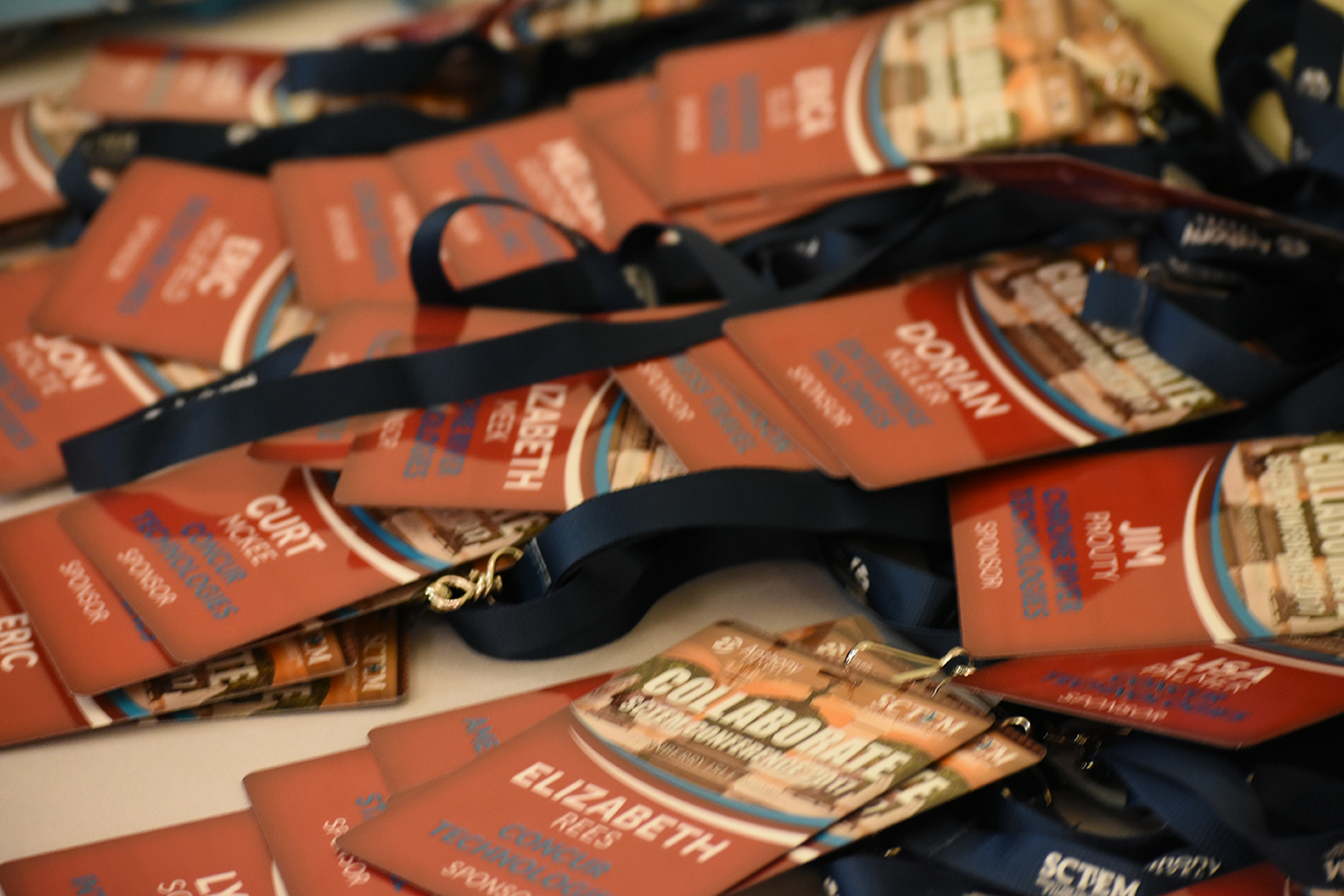 Diamond (Sold)$25K:  Keynote Session Speaker:  By sponsoring our keynote speaker, Sponsor is provided opportunity to introduce speaker with 2 minute speech on their product/service (“elevator speech”); acknowledged as our top sponsor for the conference; Digital Marketing Package - Diamond; 5 free registrations; Table at Vendor Speed Dating; trade show table.Platinum$20K:  Dinner (2 available):  By sponsoring dinner, Sponsor is provided opportunity to host the dinner (meet & greet) and give 2 minute speech on their product/service (“elevator speech”) during dinner; acknowledged as one of our top sponsors for the conference; Digital Marketing Package - Platinum; 4 free registrations; Table at Vendor Speed Dating; trade show table.Gold $15K:  Lunch (2 available):  By sponsoring this package, Sponsor is provided opportunity to host the lunch (meet & greet) and give 2 minute speech on their product/service (“elevator speech”) during lunch; acknowledged as one of our top sponsors for the conference; Digital Marketing Package - Gold; 3 free registrations; Table at Vendor Speed Dating; trade show table.Silver $10K:  Educational Session Sponsor (6 available):  This sponsorship funds a scholarship for an educational session speaker. Sponsor is provided opportunity to introduce speaker with 2 minute speech on their product/service (“elevator speech”); acknowledged as a sponsor for the conference; Digital Marketing Package - Silver; 2 free registrations; Table at Vendor Speed Dating; trade show table.Bronze$5K:  Breakfast (3 available):  By sponsoring this package, Sponsor is provided opportunity to host the breakfast (meet & greet) and give 2 minute speech on their product/service (“elevator speech”) during breakfast; acknowledged as one of our sponsors for the conference; acknowledged as sponsor for the conference; Digital Marketing Package - Bronze; 1 free registration; Table at Vendor Speed Dating; trade show table.$5K:  New Attendee Reception (1 available):  By sponsoring this package, Sponsor is provided opportunity to host the Reception (meet & greet) and give 2 minute speech on their product/service (“elevator speech”) during the Reception; acknowledged as one of our sponsors for the conference; Digital Marketing Package - Bronze; 1 free registration; Table at Vendor Speed Dating; trade show table.$5K:  Reception (2 available):  Receptions are the 45 – 60 minutes prior to dinner each night.  By sponsoring this package, Sponsor is provided opportunity to host the Reception (meet & greet) and give 2 minute speech on their product/service (“elevator speech”) during the Reception; acknowledged as one of our sponsors for the conference; Digital Marketing Package - Bronze; 1 free registration; Table at Vendor Speed Dating; trade show table.$5K:  Conference Bags (SOLD):  By sponsoring the conference bags, Sponsor will have their company logo on the bags which will be provided to all attendees; acknowledged as one of our sponsors for the conference; Digital Marketing Package -Bronze; 1 free registration; Table at Vendor Speed Dating; trade show table.$5K: Wednesday Excursion (1 available):  By sponsoring this event, Sponsor is provided opportunity to host an optional excursion after the conference wraps up; details to be determined. Digital Marketing Package - Bronze; 1 free registration; Table at Vendor Speed Dating; trade show table.$5K:  Trade Show & Break (2 available):  By sponsoring this event, sponsor is provided opportunity to host a trade show and break; acknowledged as one of our sponsors for the conference; Digital Marketing Package - Bronze; 1 free registration; Table at Vendor Speed Dating; trade show table.Vendors are encouraged to invite/sponsor EDU attendees.  Your current clients add value by:  1) bridging relationships between vendors and potential EDU clients, 2) marketing your product/service by providing in person testimonials.